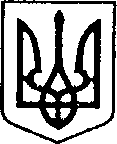    УКРАЇНАЧЕРНІГІВСЬКА ОБЛАСТЬН І Ж И Н С Ь К А    М І С Ь К А    Р А Д АВ И К О Н А В Ч И Й    К О М І Т Е ТР І Ш Е Н Н Явід  17 листопада   2022 р.     	 	  м. Ніжин					№ 416Про доповнення додатків №№1,2,3,4,5рішення виконавчого комітету Ніжинської міської ради від 08.09.2022 року № 282 «Про затвердження списків учнівзакладів загальної середньої освітина харчування за кошти бюджетуНіжинської територіальної громадиу 2022-2023 н.р.»Відповідно до ст.ст. 28,42,53,59,73 Закону України «Про місцеве самоврядування в Україні», на виконання ст. 5 Закону України «Про охорону дитинства», ст. 20 Закону України «Про повну загальну середню освіту»,  статті 10 Закону України «Про статус ветеранів війни, гарантії їх соціального захисту»,  Постанови Кабінету Міністрів України від 24.03.2021р. № 305 «Про затвердження норм та Порядку організації харчування у закладах освіти та дитячих закладах оздоровлення та відпочинку»,  програми «Соціальний захист учнів закладів загальної середньої освіти Ніжинської міської об’єднаної територіальної громади шляхом організації гарячого харчування у 2022 році», рішень виконавчого комітету Ніжинської міської ради від 05.04.2018 року «Про харчування у закладах загальної середньої освіти дітей загиблих учасників антитерористичної операції», від 12.02.2015р. № 35 «Про безкоштовне харчування у дошкільних та загальноосвітніх навчальних закладах дітей, батьки яких є учасниками антитерористичної операції та дітей загиблих батьків під час бойових дій», Регламенту виконавчого комітету Ніжинської міської ради Чернігівської області VІІІ скликання, затвердженого рішенням Ніжинської міської ради VІІІ скликання від 24.12.2020 року № 27-4/2020, виконавчий комітет Ніжинської міської ради вирішив:	1. Доповнити додаток 1 до п.1 рішення виконавчого комітету Ніжинської міської ради від 08.09.2022 року № 282	2. Доповнити додаток 2 до п.1 рішення виконавчого комітету Ніжинської міської ради від 08.09.2022 року № 282	3. Доповнити додаток 3 до п.1 рішення виконавчого комітету Ніжинської міської ради від 08.09.2022 року № 282	4. Доповнити додаток 4 до п.1 рішення виконавчого комітету Ніжинської міської ради від 08.09.2022 року № 282	5. Доповнити додаток 5 до п.1 рішення виконавчого комітету Ніжинської міської ради від 08.092022 року № 282                                                                                                  	6. Управлінню освіти Ніжинської міської   ради   Чернігівської  області (Градобик В.В.) протягом 5 днів з дня прийняття рішення оприлюднити його на офіційному сайті Ніжинської міської ради.	7.  Контроль за виконанням рішення покласти на заступника міського голови з питань діяльності виконавчих органів ради Смагу С.С.Міський голова                      					Олександр КОДОЛАВІЗУЮТЬНачальник Управління освіти                       		Валентина ГРАДОБИКЗаступник міського головиз питань діяльності виконавчих органів ради                                		Сергій СМАГАНачальник фінансового управління                		Людмила ПисаренкоНачальник відділу                                            		В’ячеслав   ЛЕГА юридично-кадрового забезпечення    Керуючий справами                                          		Валерій САЛОГУБвиконавчого комітету міської радиПОЯСНЮВАЛЬНА ЗАПИСКАдо проєкту рішення від 17.11.2022 року  «Про доповнення додатків №№ 1,2,3,4,5 рішення виконавчого комітету  Ніжинської міської ради від 08.09.2022 року № 282 «Про затвердження списків учнів закладів загальної середньої освіти на харчування за кошти бюджету Ніжинської територіальної громади у 2022-2023 н.р.»Обгрунтування необхідності прийняття рішення. У зв’язку з організацією змішаної  форми освітнього процесу у 9 закладах загальної середньої освіти, чергуванням класів очного та дистанційного навчання, виникає необхідність доповнити затверджені списки учнів на харчування за кошти бюджету громади згідно  поданих керівниками закладів документів.Гаряче харчування учнів у 2022/2023 навчальному році для їх комфортного перебування в закладах організовано.	2. Загальна характеристика і основні положення проєкту.Проєкт рішення вносить доповнення до додатків рішення виконавчого комітету від 08.09.2022 року №282:додаток 1 - 9 учнів;додаток 2 - 23 учня;додаток 3 - 2 учня;додаток 4 - 10 учнівдодаток 5 - 21 учень.	3. Стан нормативно-правової бази у даній сфері правового регулювання.Проєкт складений відповідно до ст.ст. 28,42,53,59,73 Закону України «Про місцеве самоврядування в Україні», на виконання ст. 5 Закону України «Про охорону дитинства», ст. 20 Закону України «Про повну загальну середню освіту»,  статті 10 Закону України «Про статус ветеранів війни, гарантії їх соціального захисту»,  Постанови Кабінету Міністрів України від 24.03.2021р. № 305 «Про затвердження норм та Порядку організації харчування у закладах освіти та дитячих закладах оздоровлення та відпочинку»,  програми «Соціальний захист учнів закладів загальної середньої освіти Ніжинської міської об’єднаної територіальної громади шляхом організації гарячого харчування у 2022 році», рішень виконавчого комітету Ніжинської міської ради від 05.04.2018 року «Про харчування у закладах загальної середньої освіти дітей загиблих учасників антитерористичної операції», від 12.02.2015р. № 35 «Про безкоштовне харчування у дошкільних та загальноосвітніх навчальних закладах дітей, батьки яких є учасниками антитерористичної операції та дітей загиблих батьків під час бойових дій», Регламенту виконавчого комітету Ніжинської міської ради Чернігівської області VІІІ скликання, затвердженого рішенням Ніжинської міської ради VІІІ скликання від 24.12.2020 року № 27-4/2020.4. Фінансово-економічне обґрунтування.Згідно документів, поданих закладами загальної середньої освіти, за кошти міського бюджету додатково будуть харчуватися:- 9 учнів із числа сиріт, позбавлених батьківського піклування;- 23 учня з малозабезпечених сімей;- 2 учні з особливими освітніми потребами, які навчаються в інклюзивних класах;-10 учнів, із числа внутрішньо переміщених осіб, дітей, які мають статус дитини, яка постраждала внаслідок воєнних дій і збройних конфліктів;- 21 учень, батьки яких є учасниками антитерористичної операції (ООС), та дітей загиблих батьків під час бойових дій.Всього 65 учнів. З них 13 здобувачів освіти  1-4 класів, 52 учні 5-11 класів.Розрахунок коштів на 1 день:13 учнів х  31,5 грн. = 409,50 грн.52  учні х 32,35 грн. = 1682,20  грн.З 17 листопада 2022 р.:листопад – 2091,7 грн. х 10 дн. = 20917,0  грн.грудень – 2091,7 грн. х 17  дн. = 35558,90  грн.Разом  56475,90   грн.Харчування учнів категорійних родин не потребує додаткових коштів міського бюджету.5. Прогноз соціально-економічних та інших наслідків прийняття проєкту.Прийняття проєкту дозволить забезпечити гарячим харчуванням учнів пільгових категорій.6. Доповідати проєкт на засіданні буде начальник Управління освіти Градобик Валентина Валентинівна.Начальник Управління освіти                       		Валентина ГРАДОБИК № п/пПрізвище, ім’я,по-батькові дитиниЗНЗКласГімназія №107-ВГімназія №107-АГімназія №105-ВГімназія №109- ВГімназія №109-АГімназія №106-ВГімназія №109-БГімназія №108-АГімназія №107-Б№ п/пПрізвище, ім’я,по-батькові дитиниЗНЗКласгімназія №33-Вгімназія №37-Вгімназія №38-Бгімназія №33-ВГімназія №102-БГімназія №106-ВГімназія №106-ВГімназія №105-ВГімназія №108-ВГімназія №108-ГГімназія №105-ВГімназія №104-БГімназія №103-БЗОШ І-ІІ ст. №113ЗОШ І-ІІІ ст. №156-ГЗОШ І-ІІІ ст. №157-БЗОШ І-ІІІ ст. №152-ГЗОШ І-ІІІ ст. №156-ГЗОШ І-ІІІ ст. №154-ГГімназія №173-БГімназія №175-АГімназія №177-БГімназія №178-Б№ п/пПрізвище, ім’я,по-батькові дитиниЗНЗКласгімназія №106-Агімназія №1010-В№ п/пПрізвище, ім’я,по-батькові дитиниЗНЗКласгімназія №105-ВГімназія №105-ВГімназія №105-ВГімназія №109-АГімназія №106-ВГімназія №106-ВГімназія №105-АГімназія №109-ВГімназія №109-ВГімназія №107-В№ п/пПрізвище, ім’я,по-батькові дитиниЗНЗКлас1.Гімназія №32-Б2.ЗОШ І-ІІІ ст. №75-А3.Гімназія №108-Г4.Гімназія №106-Г5.Гімназія №107-В6.Гімназія №108-В7.Гімназія №108-В8.Гімназія №106-В9.Гімназія №105-А10.Гімназія №105-А11.Гімназія №105-А12.Гімназія №105-В13.Гімназія №101-Б14.Гімназія №109-А15.Гімназія №105-Б16Гімназія №106-Г17.Гімназія №104-В18.Гімназія №104-В19.ЗОШ І-ІІІ ст. №159-Б20.Гімназія №176-А21.Гімназія №176-А